ZGODOVINA 8Ponedeljek, 4. 5. 2020UVOD:Za današnji začetek ure zgodovine si oglej spletno stran: www.slovenska-matica.si (pod zavihkom »O nas« najdeš odgovore na spodnja vprašanja).Poišči odgovore na vprašanja (ustno odgovori):Kdaj je bila ustanovljena Slovenska matica?Kdo in s kakšnim namenom je ustanovil to društvo?Kdaj je doživela vrhunec svojega delovanja?Kdo je vodil društvo? Ali med predsedniki prepoznaš kakšno ime?DELO Z UČBENIKOM IN ZVEZKOM:V zvezek napiši naslov današnje učne ure ČITALNICE IN TABORI in s pomočjo besedila v U, str. 105 in 106 reši naloge. Ne prepisuj vprašanj, ampak odgovarjaj s celimi stavki.Kdaj se je razmahnilo politično življenje med Slovenci?Kateri dve pravici so dobili Slovenci?Kdaj se je okrepilo narodno gibanje Slovencev? Kdo ali kaj je imelo pomembno vlogo pri utrjevanju narodne zavesti med Slovenci? S pomočjo zemljevida v U, str. 105 izpiši 4 kraje v bližini tvojega kraja, kjer so bile čitalnice in potekali tabori. Kako je viden uspeh okrepljene slovenske narodne zavesti?Čitalnice so bile kulturna društva po slovenskih mestih v 60.letih 19. stoletja. Zanje je bilo značilno:  (dopolni)prva je bila ustanovljena …nastajale so …udeleževali so se jih …osnovna dejavnost so bile …potekale so …Navedi društva, ki so jih Slovenci ustanovili v 2.polovici 19. stoletja.Tabori so bili velika ljudska zborovanja na prostem po vseh slovenskih deželah v času od 1868 do 1871. Bilo jih je 18. Zanje je bilo značilno: (dopolni)prvi je bil 1868 v Ljutomeru (7000 ljudi),največji je bil 1869 v Vižmarjih (30.000 ljudi),bili so ob …pritegnili so …govorniki so bili …zahtevali so …Izpolni tabelo.Kaj je slogaštvo?KONEC:razmisli in primerjaj z današnjim časom (ustno odgovori):Ali se nam je danes dovoljeno združevati? Zakaj ne?Kako je z združevanjem v času korone?Kako je pa danes z zborovanji?Kdaj je bilo kakšno zborovanje? Kdo ga je organiziral? S kakšnim namenom je bilo organizirano? Kaj se je dogajalo na tem zborovanju?Na kaj te danes spominjajo čitalnice? Ali so danes odprte?SLIKOVNO GRADIVO:Čitalnice: Kakšen je bil namen čitalnic?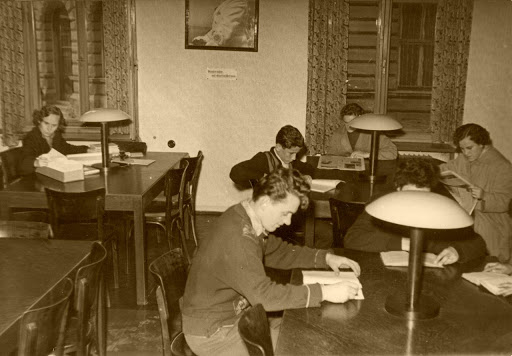 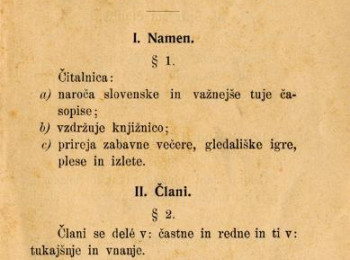 Tabori: Kakšna so bila gesla taborov? Na kaj te to spominja?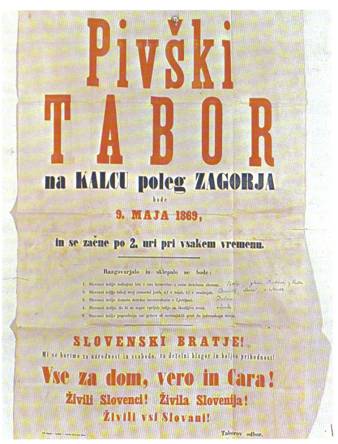 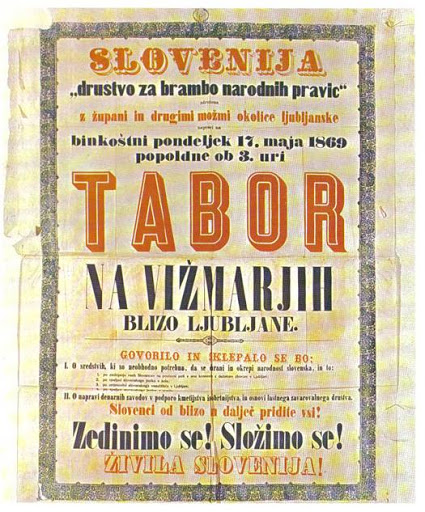 imeMLADOSLOVENCISTAROSLOVENCIdelpodpiranječasopisgesločlani